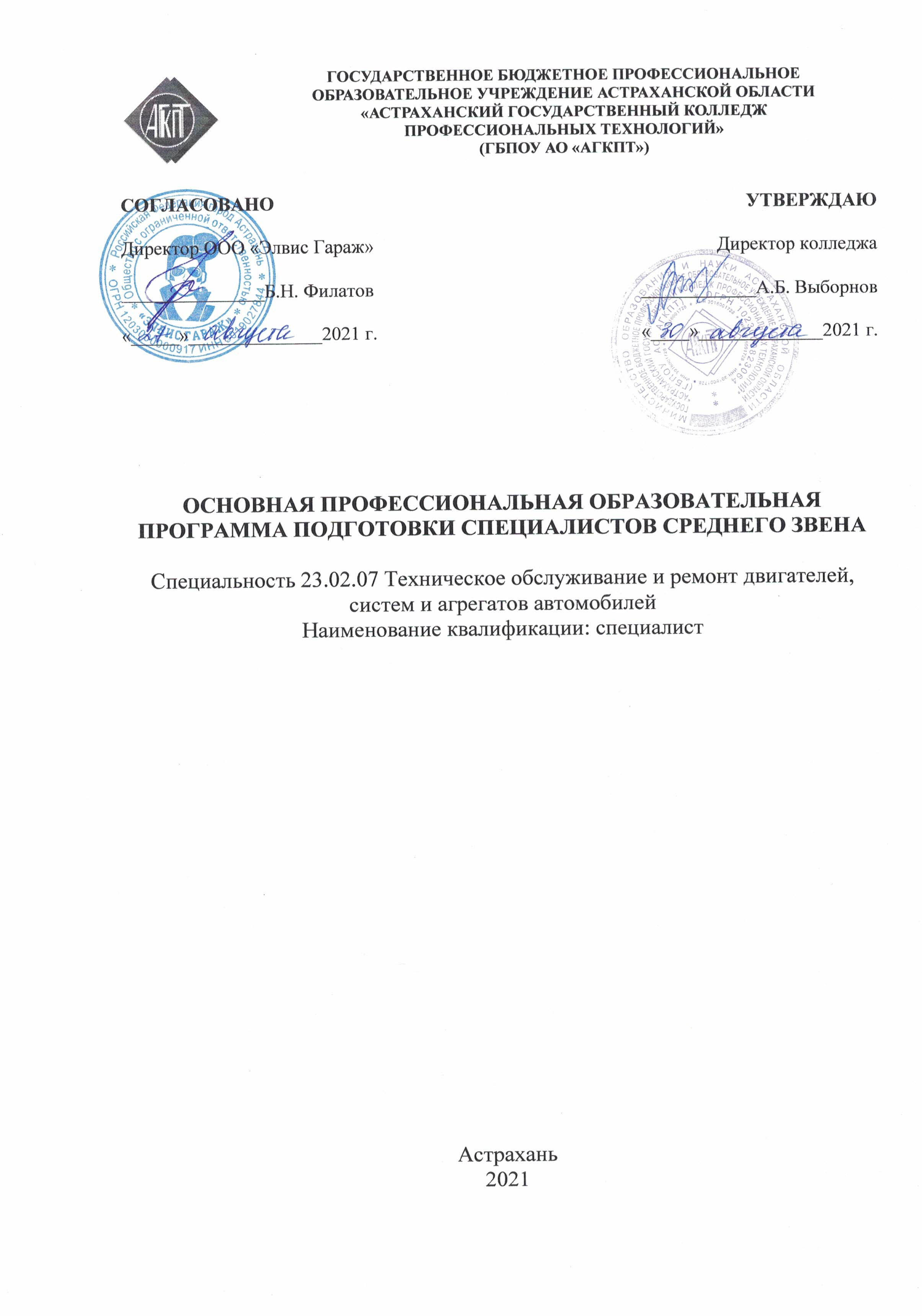 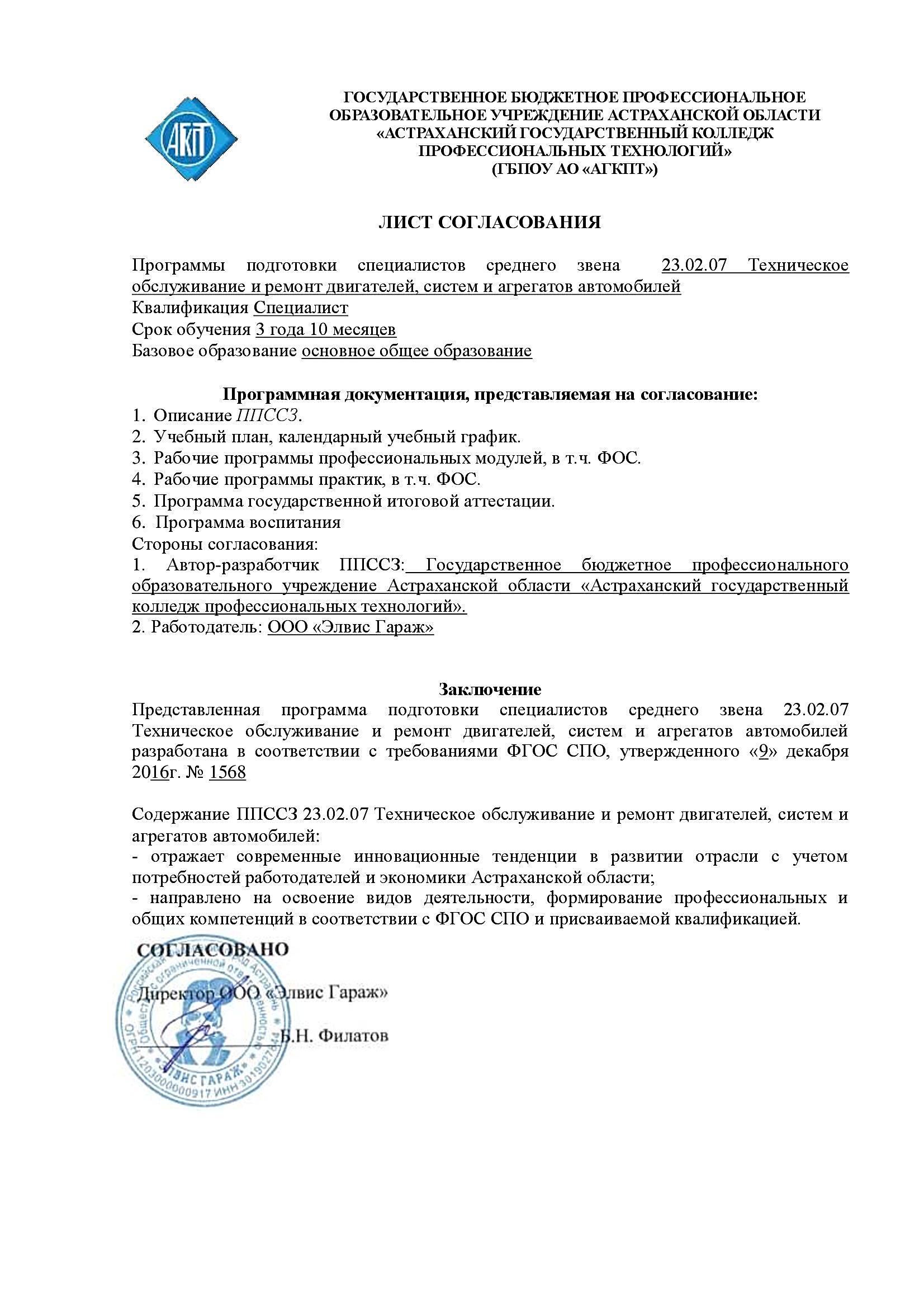 Содержание1. Общие положенияНастоящая  основная образовательная программа – программа подготовки специалистов среднего звена по специальности среднего профессионального образования (далее – ППССЗ,  программа) разработана на основе федерального государственного образовательного стандарта среднего профессионального образования (ФГОС СПО) по специальности 23.02.07 Техническое обслуживание и ремонт двигателей, систем и агрегатов автомобилей», утвержденного Приказом Минобрнауки России от 9 декабря 2016 г. № 1568  (зарегистрированного Министерством юстиции Российской Федерации 26 декабря 2016 г, регистрационный №44946) и Примерной основной образовательной программы,  зарегистрированной  в государственном реестре примерных основных образовательных программ.ППССЗ регламентирует цель, ожидаемые результаты, содержание, условия и технологии организации образовательного процесса, оценку качества подготовки выпускника по данной специальности и включает в себя учебный план, аннотации программ учебных дисциплин, профессиональных модулей, программ практики и другие методические материалы, обеспечивающие качественную подготовку обучающихся. ООП ежегодно пересматривается и обновляется в части содержания учебных планов, состава и содержания программ дисциплин, профессиональных модулей, программ практики.1.2. Нормативные документы для разработки ООП СПО по специальности 23.02.07 Техническое обслуживание и ремонт двигателей, систем и агрегатов автомобилейНормативную правовую базу разработки ООП по специальности 23.02.07 Техническое обслуживание и ремонт двигателей, систем и агрегатов автомобилей составляют:Федеральный закон Российской Федерации «Об образовании в Российской Федерации» от 29 декабря 2012 г. № 273-ФЗ (с изменениями и дополнениями).Федеральный Закон от 31.07.2020 № 304-ФЗ «О внесении изменений в Федеральный закон «Об образовании в Российской Федерации» по вопросам воспитания обучающихся» (далее-ФЗ-304);Приказ Минобрнауки России 9 декабря 2016 года № 1568 «Об утверждении федерального государственного образовательного стандарта среднего профессионального образования по специальности 23.02.07 Техническое обслуживание и ремонт двигателей, систем и агрегатов автомобилей (зарегистрирован Министерством юстиции Российской Федерации 26 декабря 2016 года, регистрационный № 44946).Приказ Минтруда России от 13.03.2017 №275н «Об утверждении профессионального стандарта «Специалист по мехатронным системам автомобиля» (Зарегистрировано в Минюсте России 04.04.2017 №46238).Федеральный государственный образовательный стандарт среднего (полного) общего образования», утвержденного Приказом Министерства образования и науки Российской Федерации от 17 мая 2012 года № 413 г., зарегистрированного в Министерстве юстиции РФ от 07 июня 2012 г. N 24480 (с изменениями).Рекомендациями по организации получения среднего общего образования в пределах освоения образовательных программ среднего профессионального образования на базе основного общего образования с учетом и требованиями федеральных государственных образовательных стандартов и получаемой профессии или специальности среднего профессионального образования (Письмо Минобрнауки РФ от 17 марта 2015 № 06-259).Протокол № 3 от 25 мая 2017 г. Об уточнении «Рекомендаций по организации получения среднего общего образования в пределах освоения образовательных программ среднего профессионального образования на базе основного общего образования с учетом требований федеральных государственных образовательных стандартов и получаемой профессии или специальности среднего профессионального образования (ФИРО, 2017г.)Приказ Минобрнауки РФ от 14.06.2013г. № 464  «Об утверждении Порядка организации и осуществления образовательной деятельности по образовательным программам среднего профессионального образования» (с изменениями).Приказ Минобрнауки России от 16.08.2013 № 968  «Об утверждении Порядка проведения государственной итоговой аттестации по образовательным программам среднего профессионального образования» (с изменениями).Постановление Главного государственного санитарного врача Российской Федерации от 28.11.2003 г. № 2  «О введении в действие санитарно-эпидемиологических правил и нормативов СанПин 2.4.3. 1186-03»; Постановления Главного государственного санитарного врача Российской Федерации № 59 от 30.09.2009 г. «Об утверждении СанПин 2.4.3 2554-09», зарегистрированного в Минюсте РФ № 15197 от 06.11.2009 г.Нормативно-методические документы Министерства образования и науки Российской Федерации.Нормативно-методические документы Министерства образования и науки Астраханской области.Устав ГБПОУ АО «Астраханский государственный колледж профессиональных технологий», утвержденный распоряжением Министерства образования и науки Астраханской области от 30.11.2018 года №227 (с изменениями).Локальные нормативные акты колледжа.1.2. Объем, содержание образовательной программыНормативные сроки освоения основной образовательной программы среднего профессионального образования базовой подготовки при очной форме получения образования и присваиваемая квалификация приводятся в таблице 1.Таблица 1Объем образовательной программы, реализуемой на базе основного общего образования с одновременным получением среднего общего образования: 5940 часов.2.  Общая характеристика образовательной программы   Область профессиональной деятельности выпускников: 17 Транспорт, 33 сервис, оказание услуг населению (торговля, техническое обслуживание, ремонт, предоставление персональных услуг, услуги гостеприимства, общественное питание и пр.).Соответствие профессиональных модулей присваиваемым квалификациям (сочетаниям профессий п.1.11/1.12 ФГОС)3. Планируемые результаты освоения образовательной программы Выпускник, освоивший ОПОП, должен обладать общими компетенциями, включающими в себя способность:Выпускник, освоивший ОПОП, должен обладать профессиональными компетенциями, соответствующими видам деятельности:4. Документы, регламентирующие содержание и организацию образовательного процесса при реализации образовательной программыСодержание и организация образовательного процесса при реализации данной ООП регламентируется учебным планом, рабочими программами учебных дисциплин (модулей); материалами, обеспечивающими качество подготовки и воспитания обучающихся; программами учебных и производственных практик; годовым календарным учебным графиком, а также методическими материалами, обеспечивающими реализацию соответствующих образовательных технологий.В условиях изменения форм образовательной деятельности с использованием дистанционных образовательных технологий и электронного обучения в пределах осваиваемой образовательной программы при проведении текущей и промежуточной аттестации могут использоваться электронная информационно-образовательная среда Moodle, мессенджеры Diskord, Skype, Zoom, WhatsApp и другие формы электронного обучения и дистанционных образовательных технологий.В календарном учебном графике указывается последовательность реализации ОПОП профессии по годам, включая теоретическое обучение, практики, промежуточную и итоговую аттестации, каникулы.Учебный план определяет следующие качественные и количественные характеристики ОПОП:объемные параметры учебной нагрузки в целом, по годам обучения и по семестрам;перечень учебных дисциплин, профессиональных модулей и их составных элементов  (междисциплинарных курсов, практик);последовательность изучения учебных дисциплин и профессиональных модулей;виды учебных занятий;распределение различных форм промежуточной аттестации по годам обучения и  семестрам;распределение по семестрам и показатели подготовки и проведения государственной                          итоговой аттестации.Максимальный	объем	аудиторной	учебной	нагрузки	в очной форме обучения составляет 36 академических часов в неделю.	Реализация учебной и производственной практикВ соответствии с ФГОС СПО по специальности 23.02.07 Техническое обслуживание и ремонт двигателей, систем и агрегатов автомобилей практика является обязательным разделом ОПОП. Она представляет собой вид учебной деятельности, направленной на формирование, закрепление, развитие практических навыков и компетенции в процессе выполнения определенных видов работ, связанных с будущей профессиональной деятельностью.При реализации ОПОП предусматриваются следующие виды практик: учебная и производственная.Учебная практика и производственная практика проводятся образовательной организацией при освоении обучающимися профессиональных компетенций в рамках профессиональных модулей и могут реализовываться как концентрированно в несколько периодов, так и рассредоточено, чередуясь с теоретическими занятиями в рамках профессиональных модулей.Цели и задачи, программы и формы отчетности определяются Положением о практической подготовке обучающихся.Производственная практика должна проводиться в организациях, направление деятельности которых соответствует профилю подготовки обучающихся.Специальность  23.02.07 Техническое обслуживание и ремонт двигателей, систем и агрегатов автомобилей предполагает две практики: учебная практика и производственная практика:ПМ.01 – учебная практика – 2 неделиПМ.01 – производственная практика – 3 неделиПМ.02 – учебная практика – 2 неделиПМ.02 – производственная практика – 5 недельПМ.03 – учебная практика – 3 неделиПМ.03 – производственная практика – 4 неделиПМ.04 – учебная практика – 1 неделяПМ.04 – производственная практика – 1 неделяПМ.05 – учебная практика – 2 неделиПМ.05 – производственная практика – 3 неделиАттестация по итогам практики осуществляется на основе результатов, подтвержденных документами в соответствии с Положением о практической подготовке обучающихся.	Целью учебной практики является: приобретение обучающимися опыта практической работы по профессии.Задачами учебной практики являются:обучение трудовым приемам, операциям и способам выполнения трудовых процессов, необходимых для последующего освоения ими общих и профессиональных компетенций по профессии; закрепление и совершенствование первоначальных практических профессиональных умений обучающихся. 	Учебная практика проводится в мастерских, и может также проводиться в организациях на основе прямых договоров между организацией и образовательным учреждением. 	Целью производственной практики является: формирование общих и профессиональных компетенций; комплексное освоение обучающимся всех видов профессиональной деятельности по профессии среднего профессионального образования, заложенных в ФГОС СПО. 	Задачами производственной практики являются: закрепление и совершенствование приобретенного в процессе обучения опыта практической деятельности обучающихся в сфере изучаемой профессии; развитие общих и профессиональных компетенций; освоение современных производственных процессов, технологий; адаптация обучающихся к конкретным условиям деятельности предприятий различных организационно-правовых форм. 	Производсстве6нная практика проводится в организациях на основе прямых договоров между образовательным учреждением и организацией.	В процессе прохождения практики студенты находятся на рабочих местах и выполняют часть обязанностей штатных работников, как внештатные работники.Ресурсное обеспечение образовательной программыОПОП обеспечивается учебно-методической документацией по всем дисциплинам, междисциплинарным курсам и профессиональным модулям. Внеаудиторная работа обучающихся сопровождается методическим обеспечением.	Кадровое обеспечение учебного процессаРеализация ОПОП по специальности  23.02.07 Техническое обслуживание и ремонт двигателей, систем и агрегатов автомобилей должна обеспечиваться педагогическими кадрами, имеющими высшее образование, соответствующее профилю преподаваемой дисциплины (модуля). Опыт деятельности в  организациях соответствующей профессиональной сферы является обязательным для преподавателей, отвечающих за освоение обучающимся профессионального учебного цикла.	Учебно-методическое и информационное обеспечение учебного процессаДля реализации ОПОП имеется необходимое учебно-методическое обеспечение по всем дисциплинам, междисциплинарным курсам и профессиональным модулям.Каждый обучающийся имеет доступ к базам данных и библиотечным фондам, который сформирован по полному перечню дисциплин (модулей) программы. Во время самостоятельной подготовки обучающиеся имеют доступ к сети Интернет.Каждый обучающийся обеспечен не менее чем одним учебным печатным и электронным изданием по каждой дисциплине профессионального цикла и одним учебно-методическим печатным и электронным изданием по каждому междисциплинарному курсу.Библиотечный фонд укомплектован печатными изданиями основной и дополнительной учебной литературы по дисциплинам все циклов и междисциплинарных курсов, изданными за последние 5 лет.Библиотечный фонд, помимо учебной литературы включает официальные, справочно - библиографические и периодические издания в расчете 1 экземпляр на каждые 100 обучающихся.Каждому обучающемуся обеспечен доступ к комплектам библиотечного фонда, состоящего не менее чем из 3 наименований российских журналов.Образовательная организация предоставляет обучающимся возможность оперативного обмена информацией с российскими образовательными организациями и доступ к современным профессиональным базам данных и информационным ресурсам сети Интернет.	Материально-техническое обеспечение учебного процессаСпециальные помещения должны представлять собой учебные аудитории для проведения занятий всех видов, предусмотренных образовательной программой, в том числе групповых и индивидуальных консультаций, текущего контроля и промежуточной аттестации, а также помещения для самостоятельной работы, мастерские и лаборатории, оснащенные оборудованием, техническими средствами обучения и материалами, учитывающими требования международных стандартов.Перечень кабинетов, лабораторий, мастерских и других помещенийКабинеты:Инженерной графикиТехнической механикиЭлектротехники и электроникиМатериаловеденияМетрологии, стандартизации, сертификацииИнформационных технологий в профессиональной деятельностиПравового обеспечения профессиональной деятельностиОхраны трудаБезопасности жизнедеятельностиУстройства автомобилейАвтомобильных эксплуатационных материаловТехнического обслуживания и ремонта автомобилейТехнического обслуживания и ремонта двигателейТехнического обслуживания и ремонта электрооборудованияТехнического обслуживания и ремонта шасси автомобилейРемонта кузовов автомобилейЛаборатории:Электротехники и электроникиМатериаловеденияАвтомобильных эксплуатационных материаловАвтомобильных двигателейЭлектрооборудования автомобилейМастерские:Слесарно-станочнаяСварочнаяРазборочно-сборочнаяТехнического обслуживания автомобилей, включающая участки:уборочно-моечныйдиагностическийслесарно-механическийкузовнойокрасочныйСпортивный комплексЗалы:Актовый залБиблиотека, читальный зал с выходом в интернетКонтроль и оценка результатов освоения образовательной программыВ соответствии с ФГОС СПО оценка качества освоения обучающимися ОПОП включает текущий контроль знаний, промежуточную и государственную итоговую аттестацию обучающихся.Оценка качества подготовки обучающихся и выпускников осуществляется в двух основных направлениях:оценка уровня освоения дисциплин; оценка компетенций обучающихся.   Текущий контроль знаний и промежуточная аттестация проводится образовательным учреждением по результатам освоения программ учебных дисциплин и профессиональных модулей.    Промежуточная аттестация обучающихся предусмотрена в форме экзаменов, дифференцированных зачетов и зачетов.   Промежуточная аттестация обучающихся в форме зачетов проводится за счет часов, отведенных на освоение соответствующей дисциплины.   Количество экзаменов в каждом учебном году в процессе промежуточной аттестации студентов СПО по очной форме получения образования не превышает 8, а количество зачетов и дифференцированных зачетов – 10.   Для аттестации обучающихся на соответствие их персональных достижений поэтапным требованиям ППССЗ по специальности  23.02.07 Техническое обслуживание и ремонт двигателей, систем и агрегатов автомобилей  создаются и утверждаются фонды оценочных средств, для проведения текущего контроля успеваемости и промежуточной аттестации и позволяющие оценить знания, умения и освоенные компетенции.   Эти фонды включают контрольные вопросы и типовые задания для практических занятий, контрольных работ, зачетов и экзаменов, тесты, примерную тематику курсовых работ, рефератов и т.п., а также иные формы контроля позволяющие оценить степень сформированности компетенций обучающихся.   Государственная итоговая аттестация проводится в форме защиты выпускной квалификационной работы (дипломная работа( дипломный проект). Обязательные требования – соответствие тематики выпускной квалификационной работы содержанию одного или нескольких профессиональных модулей; выпускная практическая квалификационная работа должна предусматривать сложность работы не ниже разряда по профессии рабочего  Требования к содержанию, объему и структуре выпускной квалификационной работы определяются Программой государственной итоговой аттестации выпускников.  Программа государственной итоговой аттестации, содержащая формы, условия проведения и защиты выпускной квалификационной работы, утверждается руководителем образовательного  учреждения и доводится до сведения обучающихся.  К государственной итоговой аттестации допускаются лица, выполнившие требования, предусмотренные программой и успешно прошедшие все промежуточные аттестационные испытания, предусмотренные программами учебных дисциплин и профессиональных модулей.  В ходе защиты выпускной квалификационной работы членами государственной экзаменационной комиссии проводится оценка освоенных выпускниками профессиональных и общих компетенций в соответствии с критериями, утвержденными образовательным учреждением после предварительного положительного заключения работодателей.  Оценка качества освоения ОПОП осуществляется государственной экзаменационной комиссией по результатам защиты выпускной квалификационной работы, промежуточных аттестационных испытаний и на основании документов, подтверждающих освоение обучающимся  компетенций.  Лицам, прошедшим соответствующее обучение в полном объеме и аттестацию, образовательным учреждениям выдаются документы государственного образца о соответствующем уровне образования, заверенного печатью учреждения.7. Характеристика среды колледжа, обеспечивающей развитие общих компетенций выпускников  Колледж является многоуровневым и многопрофильным образовательным комплексом, удовлетворяющим потребностям промышленного производства, образовательной сфере и сфере услуг региона, влияющим на развитие малого бизнеса в области и за ее пределами. Обучение проводится по очной, заочной формам.  Материально-техническая база колледжа представлена учебным корпусом, корпусами учебно-производственных мастерских, лабораториями, учебным и производственным оборудованием, достаточным для организации образовательной деятельности согласно действующей лицензии.  Астраханский государственный колледж профессиональных технологий - многопрофильное учебное заведение, в котором можно получить не только престижную специальность или профессию, но и раскрыть свой творческий или спортивный потенциал, найти друзей.  В колледже работают спортивные кружки, творческие коллективы, вокальные и танцевальные студии. Студенческое телевидение – это возможность самореализации и удовлетворения личностных интересов, приобщение к культуре и многое другое. Развивается гражданско-патриотическое направление, волонтерское движение. Студентам оказывается социальная и психологическая помощь. Колледж имеет договоры о прохождении практики более чем с 80 предприятиями и организациями Астраханской области по всем направлениям подготовки.1Общие положения1.1Нормативные и правовые основы разработки образовательной программы1.2Объем, содержание образовательной программы2.Общая характеристика образовательной программы3.Планируемые результаты освоения образовательной программы4.Документы, регламентирующие содержание и организацию образовательного процесса при реализации образовательной программы5.Ресурсное обеспечение образовательной программы6.Контроль и оценка результатов освоения образовательной программы7.Характеристика среды колледжа, обеспечивающая развитие общих компетенций выпускников8.Приложения (прикреплены отдельными файлами)Уровень образования, необходимый для приемана обучение по ППССЗНаименование квалификацииСрок получения СПО по ППССЗ в очной форме обученияосновное общееобразованиеСпециалист3 года 10 месяцевНаименование основных видов деятельностиНаименование профессиональных модулейКвалификации«Специалист»Техническое обслуживание и ремонт автомобильных двигателейТехническое обслуживание и ремонт автотранспортных средствосваиваетсяТехническое обслуживание и ремонт электрооборудования и электронных систем автомобилейТехническое обслуживание и ремонт автотранспортных средствосваиваетсяТехническое обслуживание и ремонт шасси автомобилейТехническое обслуживание и ремонт автотранспортных средствосваиваетсяПроведение кузовного ремонтаТехническое обслуживание и ремонт автотранспортных средствосваиваетсяОрганизация процесса по техническому обслуживанию и ремонту автомобиляОрганизация процессов по техническому обслуживанию и ремонту автотранспортных средствосваиваетсяОрганизация процесса модернизации и модификации автотранспортных средствОрганизация процессов модернизации и модификации автотранспортных средствосваиваетсяВыполнение работ по одной или нескольким профессиям рабочих, должностям служащихВодитель автомобиля или слесарь по ремонту автомобилей (на усмотрение ПОО)осваиваетсяКод компетенцииФормулировка компетенцииЗнания, уменияОК 01Выбирать способы решения задач профессиональной деятельности, применительно к различным контекстамУмения: распознавать задачу и/или проблему в профессиональном и/или социальном контексте; анализировать задачу и/или проблему и выделять её составные части; определять этапы решения задачи; выявлять и эффективно искать информацию, необходимую для решения задачи и/или проблемы;составить план действия; определить необходимые ресурсы;владеть актуальными методами работы в профессиональной и смежных сферах; реализовать составленный план; оценивать результат и последствия своих действий (самостоятельно или с помощью наставника)ОК 01Выбирать способы решения задач профессиональной деятельности, применительно к различным контекстамЗнания: актуальный профессиональный и социальный контекст, в котором приходится работать и жить; основные источники информации и ресурсы для решения задач и проблем в профессиональном и/или социальном контексте;алгоритмы выполнения работ в профессиональной и смежных областях; методы работы в профессиональной и смежных сферах; структуру плана для решения задач; порядок оценки результатов решения задач профессиональной деятельностиОК 02Осуществлять поиск, анализ и интерпретацию информации, необходимой для выполнения задач профессиональной деятельностиУмения: определять задачи для поиска информации; определять необходимые источники информации; планировать процесс поиска; структурировать получаемую информацию; выделять наиболее значимое в перечне информации; оценивать практическую значимость результатов поиска; оформлять результаты поискаОК 02Осуществлять поиск, анализ и интерпретацию информации, необходимой для выполнения задач профессиональной деятельностиЗнания: номенклатура информационных источников, применяемых в профессиональной деятельности; приемы структурирования информации; формат оформления результатов поиска информацииОК 03Планировать и реализовывать собственное профессиональное и личностное развитие.Умения: определять актуальность нормативно-правовой документации в профессиональной деятельности; применять современную научную профессиональную терминологию; определять и выстраивать траектории профессионального развития и самообразованияОК 03Планировать и реализовывать собственное профессиональное и личностное развитие.Знания: содержание актуальной нормативно-правовой документации; современная научная и профессиональная терминология; возможные траектории профессионального развития и самообразованияОК 04Работать в коллективе и команде, эффективно взаимодействовать с коллегами, руководством, клиентами.Умения: организовывать работу коллектива и команды; взаимодействовать с коллегами, руководством, клиентами в ходе профессиональной деятельностиОК 04Работать в коллективе и команде, эффективно взаимодействовать с коллегами, руководством, клиентами.Знания: психологические основы деятельности коллектива, психологические особенности личности; основы проектной деятельностиОК 05Осуществлять устную и письменную коммуникацию на государственном языке с учетом особенностей социального и культурного контекста.Умения: грамотно излагать свои мысли и оформлять документы по профессиональной тематике на государственном языке, проявлять толерантность в рабочем коллективеОК 05Осуществлять устную и письменную коммуникацию на государственном языке с учетом особенностей социального и культурного контекста.Знания: особенности социального и культурного контекста; правила оформления документов и построения устных сообщений.ОК 06Проявлять гражданско-патриотическую позицию, демонстрировать осознанное поведение на основе традиционных общечеловеческих ценностей.Умения: описывать значимость своей профессии (специальности)ОК 06Проявлять гражданско-патриотическую позицию, демонстрировать осознанное поведение на основе традиционных общечеловеческих ценностей.Знания: сущность гражданско-патриотической позиции, общечеловеческих ценностей; значимость профессиональной деятельности по специальностиОК 07Содействовать сохранению окружающей среды, ресурсосбережению, эффективно действовать в чрезвычайных ситуациях.Умения: соблюдать нормы экологической безопасности; определять направления ресурсосбережения в рамках профессиональной деятельности по специальностиОК 07Содействовать сохранению окружающей среды, ресурсосбережению, эффективно действовать в чрезвычайных ситуациях.Знания: правила экологической безопасности при ведении профессиональной деятельности; основные ресурсы, задействованные в профессиональной деятельности; пути обеспечения ресурсосбереженияОК 08Использовать средства физической культуры для сохранения и укрепления здоровья в процессе профессиональной деятельности и поддержания необходимого уровня физической подготовленности.Умения: использовать физкультурно-оздоровительную деятельность для укрепления здоровья, достижения жизненных и профессиональных целей; применять рациональные приемы двигательных функций в профессиональной деятельности; пользоваться средствами профилактики перенапряжения характерными для данной специальностиОК 08Использовать средства физической культуры для сохранения и укрепления здоровья в процессе профессиональной деятельности и поддержания необходимого уровня физической подготовленности.Знания: роль физической культуры в общекультурном, профессиональном и социальном развитии человека; основы здорового образа жизни; условия профессиональной деятельности и зоны риска физического здоровья для специальности; средства профилактики перенапряженияОК 09Использовать информационные технологии в профессиональной деятельностиУмения: применять средства информационных технологий для решения профессиональных задач; использовать современное программное обеспечениеОК 09Использовать информационные технологии в профессиональной деятельностиЗнания: современные средства и устройства информатизации; порядок их применения и программное обеспечение в профессиональной деятельностиОК 10Пользоваться профессиональной документацией на государственном и иностранном языках.Умения: понимать общий смысл четко произнесенных высказываний на известные темы (профессиональные и бытовые), понимать тексты на базовые профессиональные темы; участвовать в диалогах на знакомые общие и профессиональные темы; строить простые высказывания о себе и о своей профессиональной деятельности; кратко обосновывать и объяснить свои действия (текущие и планируемые); писать простые связные сообщения на знакомые или интересующие профессиональные темыОК 10Пользоваться профессиональной документацией на государственном и иностранном языках.Знания: правила построения простых и сложных предложений на профессиональные темы; основные общеупотребительные глаголы (бытовая и профессиональная лексика); лексический минимум, относящийся к описанию предметов, средств и процессов профессиональной деятельности; особенности произношения; правила чтения текстов профессиональной направленностиОК 11Планировать предпринимательскую деятельность в профессиональной сфереУмения: выявлять достоинства и недостатки коммерческой идеи; презентовать идеи открытия собственного дела в профессиональной деятельности; оформлять бизнес-план; рассчитывать размеры выплат по процентным ставкам кредитования; определять инвестиционную привлекательность коммерческих идей в рамках профессиональной деятельности; презентовать бизнес-идею; определять источники финансированияОК 11Планировать предпринимательскую деятельность в профессиональной сфереЗнание: основы предпринимательской деятельности; основы финансовой грамотности; правила разработки бизнес-планов; порядок выстраивания презентации; кредитные банковские продукты Основные виды деятельностиКод и наименование компетенцииПоказатели освоения компетенцииТехническое обслуживание и ремонт автомобильных двигателейПК 1.1.  Осуществлять диагностику систем, узлов и механизмов автомобильных двигателейПрактический опыт: Приемка и подготовка автомобиля к диагностике Общая органолептическая диагностика автомобильных двигателей по внешним признакам Проведение инструментальной диагностики автомобильных двигателей Оценка результатов диагностики автомобильных двигателей Оформление диагностической карты автомобиляТехническое обслуживание и ремонт автомобильных двигателейПК 1.1.  Осуществлять диагностику систем, узлов и механизмов автомобильных двигателейУмения: Принимать автомобиль на диагностику, проводить беседу с заказчиком для выявления его жалоб на работу автомобиля, проводить внешний осмотр автомобиля, составлять необходимую документацию; Выявлять по внешним признакам отклонения от нормального технического состояния двигателя, делать на их основе прогноз возможных неисправностей; Выбирать методы диагностики, выбирать необходимое диагностическое оборудование и инструмент, подключать и использовать диагностическое оборудование, выбирать и использовать программы диагностики, проводить диагностику двигателей.Соблюдать безопасные условия труда в профессиональной деятельности. Использовать технологическую документацию на диагностику двигателей, соблюдать регламенты диагностических работ, рекомендованные автопроизводителями. Читать и интерпретировать данные, полученные в ходе диагностики.Определять по результатам диагностических процедур неисправности механизмов и систем автомобильных двигателей, оценивать остаточный ресурс отдельных наиболее изнашиваемых деталей, принимать решения о необходимости ремонта и способах устранения выявленных неисправностей. Использовать технологическую документацию на диагностику двигателей, соблюдать регламенты диагностических работ, рекомендованные автопроизводителями. Читать и интерпретировать данные, полученные в ходе диагностики. Применять информационно-коммуникационные технологии при составлении отчетной документации по диагностике двигателей. Заполнять форму диагностической карты автомобиля. Формулировать заключение о техническом состоянии автомобиляТехническое обслуживание и ремонт автомобильных двигателейПК 1.1.  Осуществлять диагностику систем, узлов и механизмов автомобильных двигателейЗнания: Марки и модели автомобилей, их технические характеристики и особенности конструкции. Технические документы на приёмку автомобиля в технический сервис. Психологические основы общения с заказчиками. Устройство и принцип действия систем и механизмов двигателя, регулировки и технические параметры исправного состояния двигателей, основные внешние признаки неисправностей автомобильных двигателей различных типов.Устройство и принцип действия систем и механизмов двигателя, диагностируемые параметры работы двигателей, методы инструментальной диагностики двигателей, диагностическое оборудование для автомобильных двигателей, их возможности и технические характеристики, оборудование коммутации. Основные неисправности двигателей и способы их выявления при инструментальной диагностике.Знать правила техники безопасности и охраны труда в профессиональной деятельности. Основные неисправности автомобильных двигателей, их признаки, причины и способы устранения. Коды неисправностей, диаграммы работы электронного контроля работы автомобильных двигателей, предельные величины износов их деталей и сопряжений. Технические документы на приёмку автомобиля в технический сервис. Содержание диагностической карты автомобиля, технические термины, типовые неисправности. Информационные программы технической документации по диагностике автомобилейПК 1.2. Осуществлять техническое обслуживание автомобильных двигателей согласно технологической документации.Практический опыт: Приём автомобиля на техническое обслуживание. Определение перечней работ по техническому обслуживанию двигателей. Подбор оборудования, инструментов и расходных материалов. Выполнение регламентных работ по техническому обслуживанию автомобильных двигателей. Сдача автомобиля заказчику. Оформление технической документацииПК 1.2. Осуществлять техническое обслуживание автомобильных двигателей согласно технологической документации.Умения: Принимать заказ на техническое обслуживание автомобиля, проводить его внешний осмотр, составлять необходимую приемочную документацию. Определять перечень регламентных работ по техническому обслуживанию двигателя. Выбирать необходимое оборудование для проведения работ по техническому обслуживанию автомобилей, определять исправность и функциональность инструментов, оборудования;определять тип и количество необходимых эксплуатационных материалов для технического обслуживания двигателя в соответствии с технической документацией подбирать материалы требуемого качества в соответствии с технической документацией. Определять перечень регламентных работ по техническому обслуживанию двигателя. Выбирать необходимое оборудование для проведения работ по техническому обслуживанию автомобилей, определять исправность и функциональность инструментов, оборудования;определять тип и количество необходимых эксплуатационных материалов для технического обслуживания двигателя в соответствии с технической документацией подбирать материалы требуемого качества в соответствии с технической документацией. Применять информационно-коммуникационные технологии при составлении отчетной документации по проведению технического обслуживания автомобилей. Заполнять форму наряда на проведение технического обслуживания автомобиля. Заполнять сервисную книжку. Отчитываться перед заказчиком о выполненной работе. ПК 1.2. Осуществлять техническое обслуживание автомобильных двигателей согласно технологической документации.Знания: Марки и модели автомобилей, их технические характеристики, особенности конструкции и технического обслуживания. Технические документы на приёмку автомобиля в технический сервис. Психологические основы общения с заказчиками. Перечни и технологии выполнения работ по техническому обслуживанию двигателей.Виды и назначение инструмента, приспособлений и материалов для обслуживания и двигателей.Требования охраны труда при работе с двигателями внутреннего сгорания.Устройство двигателей автомобилей, принцип действия его механизмов и систем, неисправности и способы их устранения, основные регулировки систем и механизмов двигателей и технологии их выполнения, свойства технических жидкостей.Перечни регламентных работ, порядок и технологии их проведения для разных видов технического обслуживания. Особенности регламентных работ для автомобилей различных марок. Основные свойства, классификацию, характеристики применяемых в профессиональной деятельности материалов. Физические и химические свойства горючих и смазочных материалов. Области применения материалов. Формы документации по проведению технического обслуживания автомобиля на предприятии технического сервиса, технические термины. Информационные программы технической документации по техническому обслуживанию автомобилейПК 1.3. Проводить ремонт различных типов двигателей в соответствии с технологической документациейПрактический опыт: Подготовка автомобиля к ремонту. Оформление первичной документации для ремонта. Демонтаж и монтаж двигателя автомобиля; разборка и сборка его механизмов и систем, замена его отдельных деталей. Проведение технических измерений соответствующим инструментом и приборами.Ремонт деталей систем и механизмов двигателя. Регулировка, испытание систем и механизмов двигателя после ремонтаПК 1.3. Проводить ремонт различных типов двигателей в соответствии с технологической документациейУмения: Оформлять учетную документацию.Использовать уборочно-моечное и технологическое оборудование.  Снимать и устанавливать двигатель на автомобиль, разбирать и собирать двигатель.Использовать специальный инструмент и оборудование при разборочно-сборочных работах. Работать с каталогами деталей. Выполнять метрологическую поверку средств измерений. Производить замеры деталей и параметров двигателя контрольно-измерительными приборами и инструментами.Выбирать и пользоваться инструментами и приспособлениями для слесарных работ.Снимать и устанавливать узлы и детали механизмов и систем двигателя.Определять неисправности и объем работ по их устранению.Определять способы и средства ремонта.Выбирать и использовать специальный инструмент, приборы и оборудование.Определять основные свойства материалов по маркам.Выбирать материалы на основе анализа их свойств для конкретного применения.Соблюдать безопасные условия труда в профессиональной деятельности.ПК 1.3. Проводить ремонт различных типов двигателей в соответствии с технологической документациейЗнания: Устройство и конструктивные особенности ремонтируемых автомобильных двигателей. Назначение и взаимодействие узлов и систем двигателей. Знание форм и содержание учетной документации. Характеристики и правила эксплуатации вспомогательного оборудования. Технологические процессы демонтажа, монтажа, разборки и сборки двигателей, его механизмов и систем.Характеристики и порядок использования специального инструмента, приспособлений и оборудования.  Назначение и структуру каталогов деталей. Средства метрологии, стандартизации и сертификации.Устройство и конструктивные особенности обслуживаемых двигателей.Технологические требования к контролю деталей и состоянию систем. Порядок работы   и использования контрольно-измерительных приборов и инструментов. Основные неисправности двигателя, его систем и механизмов их причины и способы устранения.Способы и средства ремонта и восстановления   деталей двигателя.Технологические процессы разборки-сборки узлов и систем автомобильных двигателей. Характеристики и порядок использования специального инструмента, приспособлений и оборудования.  Технологии контроля технического состояния деталей.Основные свойства, классификацию, характеристики, применяемых в профессиональной деятельности материалов.Области применения материалов.Правила техники безопасности и охраны труда в профессиональной деятельности. Регулировать механизмы двигателя и системы в соответствии с технологической документацией. Проводить проверку работы двигателя. Технические условия на регулировку и испытания двигателя его систем и механизмов. Технологию выполнения регулировок двигателя.  Оборудования и технологию испытания двигателей.Техническое обслуживание и ремонт электрооборудования и электронных систем автомобилейПК 2.1. Осуществлять диагностику электрооборудования и электронных систем автомобилей.Практический опыт: Диагностика технического состояния приборов электрооборудования автомобилей по внешним признакам. Проведение инструментальной и компьютерной диагностики технического состояния электрических и электронных систем автомобилей. Оценка результатов диагностики технического состояния электрических и электронных систем автомобилейТехническое обслуживание и ремонт электрооборудования и электронных систем автомобилейПК 2.1. Осуществлять диагностику электрооборудования и электронных систем автомобилей.Умения: Измерять параметры электрических цепей электрооборудования автомобилей.Выявлять по внешним признакам отклонения от нормального технического состояния приборов электрооборудования автомобилей и делать прогноз возможных неисправностей. Выбирать методы диагностики, выбирать необходимое диагностическое оборудование и инструмент, подключать диагностическое оборудование для определения технического состояния электрических и электронных систем автомобилей, проводить инструментальную диагностику технического состояния электрических и электронных систем автомобилей.Пользоваться измерительными приборами. Читать и интерпретировать данные, полученные в ходе диагностики, делать выводы, определять по результатам диагностических процедур неисправности электрических и электронных систем автомобилейТехническое обслуживание и ремонт электрооборудования и электронных систем автомобилейПК 2.1. Осуществлять диагностику электрооборудования и электронных систем автомобилей.Знания: Основные положения электротехники. Устройство и принцип действия электрических машин и электрического оборудования автомобилей.Устройство и конструктивные особенности элементов электрических и электронных систем автомобилей.Технические параметры исправного состояния приборов электрооборудования автомобилей, неисправности приборов и систем электрооборудования, их признаки и причины. Устройство и работа электрических и электронных систем автомобилей, номенклатура и порядок использования диагностического оборудования, технологии проведения диагностики технического состояния электрических и электронных систем автомобилей, основные неисправности электрооборудования, их причины и признаки.Меры безопасности при работе с электрооборудованием и электрическими инструментами. Неисправности электрических и электронных систем, их признаки и способы выявления по результатам органолептической и инструментальной диагностики, методики определения неисправностей на основе кодов неисправностей, диаграмм работы электронного контроля работы электрических и электронных систем автомобилейПК 2.2. Осуществлять техническое обслуживание электрооборудования и электронных систем автомобилей согласно технологической документации.Практический опыт: Подготовка инструментов и оборудования к использованию в соответствии с требованиями стандартов рабочего места и охраны труда. Выполнение регламентных работ по техническому обслуживанию электрических и электронных систем автомобилейПК 2.2. Осуществлять техническое обслуживание электрооборудования и электронных систем автомобилей согласно технологической документации.Умения: Определять исправность и функциональность инструментов, оборудования; подбирать расходные материалы требуемого качества и количества в соответствии с технической документацией. Измерять параметры электрических цепей автомобилей. Пользоваться измерительными приборами.Безопасное и качественное выполнение регламентных работ по разным видам технического обслуживания: проверка состояния элементов электрических и электронных систем автомобилей, выявление и замена неисправныхПК 2.2. Осуществлять техническое обслуживание электрооборудования и электронных систем автомобилей согласно технологической документации.Знания: Виды и назначение инструмента, оборудования, расходных материалов, используемых при техническом обслуживании электрооборудования и электронных систем автомобилей;признаки неисправностей оборудования, и инструмента; способы проверки функциональности инструмента; назначение и принцип действия контрольно-измерительных приборов и стендов; правила применения универсальных и специальных приспособлений и контрольно-измерительного инструмента. Основные положения электротехники.Устройство и принцип действия электрических машин и оборудования. Устройство и принцип действия электрических и электронных систем автомобилей, их неисправностей и способов их устранения.Перечни регламентных работ и порядок их проведения для разных видов технического обслуживания. Особенности регламентных работ для автомобилей различных марок.Меры безопасности при работе с электрооборудованием и электрическими инструментами.ПК 2.3. Проводить ремонт электрооборудования и электронных систем автомобилей в соответствииПрактический опыт: Подготовка автомобиля к ремонту. Оформление первичной документации для ремонта. Демонтаж и монтаж узлов и элементов электрических и электронных систем, автомобиля, их замена. Проверка состояния узлов и элементов электрических и электронных систем соответствующим инструментом и приборами. Ремонт узлов и элементов электрических и электронных системРегулировка, испытание узлов и элементов электрических и электронных системПК 2.3. Проводить ремонт электрооборудования и электронных систем автомобилей в соответствииУмения: Пользоваться измерительными приборами. Снимать и устанавливать узлы и элементы электрооборудования, электрических и электронных систем автомобиля.Использовать специальный инструмент и оборудование при разборочно-сборочных работах. Работать с каталогом деталей.Соблюдать меры безопасности при работе с электрооборудованием и электрическими инструментами. Выполнять метрологическую поверку средств измерений. Производить проверку исправности узлов и элементов электрических и электронных систем контрольно-измерительными приборами и инструментами.Выбирать и пользоваться приборами и инструментами для   контроля исправности узлов и элементов электрических и электронных систем. Разбирать и собирать основные узлы электрооборудования. Определять неисправности и объем работ по их устранению. Устранять выявленные неисправности.Определять способы и средства ремонта.Выбирать и использовать специальный инструмент, приборы и оборудование.Регулировать параметры электрических и электронных систем и их узлов в соответствии с технологической документацией.Проводить проверку работы электрооборудования, электрических и электронных системПК 2.3. Проводить ремонт электрооборудования и электронных систем автомобилей в соответствииЗнания: Устройство и принцип действия электрических машин и электрооборудования автомобилей.Устройство и конструктивные особенности узлов и элементов электрических и электронных систем.Назначение и взаимодействие узлов и элементов электрических и электронных систем. Знание форм и содержание учетной документации. Характеристики и правила эксплуатации вспомогательного оборудования. Устройство, расположение, приборов электрооборудования, приборов электрических и электронных систем автомобиля. Технологические процессы разборки-сборки электрооборудования, узлов и элементов электрических и электронных систем.Характеристики и порядок использования специального инструмента, приспособлений и оборудования.  Назначение и содержание каталогов деталей.Меры безопасности при работе с электрооборудованием и электрическими инструментами. Основные неисправности   элементов и узлов электрических и электронных систем, причины и способы устранения.Средства метрологии, стандартизации и сертификации.Устройство и конструктивные особенности узлов и элементов электрических и электронных систем.Технологические требования для проверки исправности приборов и элементов электрических и электронных систем. Порядок работы   и использования контрольно- измерительных приборов. Основные неисправности   элементов и узлов электрических и электронных систем, причины и способы устранения.Способы ремонта узлов и элементов электрических и электронных систем. Технологические процессы разборки-сборки ремонтируемых узлов электрических и электронных систем. Характеристики и порядок использования специального инструмента, приборов и оборудования.  Требования для проверки электрических и электронных систем и их узлов. Технические условия на регулировку и испытания узлов электрооборудования автомобиля. Технологию выполнения регулировок и проверки электрических и электронных систем. Техническое обслуживание и ремонт шасси автомобилейПК 3.1. Осуществлять диагностику трансмиссии, ходовой части и органов управления автомобилей.Практический опыт: Подготовка средств диагностирования трансмиссии, ходовой части и органов управления автомобилей. Диагностика технического состояния автомобильных трансмиссий по внешним признакам. Проведение инструментальной диагностики технического состояния автомобильных трансмиссий. Диагностика технического состояния ходовой части и органов управления автомобилей по внешним признакам. Проведение инструментальной диагностики технического состояния ходовой части и органов управления автомобилей. Оценка результатов диагностики технического состояния трансмиссии, ходовой части и механизмов управления автомобилейТехническое обслуживание и ремонт шасси автомобилейПК 3.1. Осуществлять диагностику трансмиссии, ходовой части и органов управления автомобилей.Умения: Безопасно пользоваться диагностическим оборудованием и приборами;определять исправность и функциональность диагностического оборудования и приборов;Пользоваться диагностическими картами, уметь их заполнять. Выявлять по внешним признакам отклонения от нормального технического состояния автомобильных трансмиссий, делать на их основе прогноз возможных неисправностей. Выбирать методы диагностики, выбирать необходимое диагностическое оборудование и инструмент, подключать и использовать диагностическое оборудование, выбирать и использовать программы диагностики, проводить диагностику агрегатов трансмиссии.Соблюдать безопасные условия труда в профессиональной деятельности. Выявлять по внешним признакам отклонения от нормального технического состояния ходовой части и механизмов управления автомобилей, делать на их основе прогноз возможных неисправностей. Выбирать методы диагностики, выбирать необходимое диагностическое оборудование и инструмент, подключать и использовать диагностическое оборудование, выбирать и использовать программы диагностики, проводить инструментальную диагностику ходовой части и механизмов управления автомобилей.Соблюдать безопасные условия труда в профессиональной деятельности. Читать и интерпретировать данные, полученные в ходе диагностики.Определять по результатам диагностических процедур неисправности ходовой части и механизмов управления автомобилейТехническое обслуживание и ремонт шасси автомобилейПК 3.1. Осуществлять диагностику трансмиссии, ходовой части и органов управления автомобилей.Знания: Методы и технологии диагностирования трансмиссии, ходовой части и органов управления автомобилей;методы поиска необходимой информации для решения профессиональных задачСтруктура и содержание диагностических карт. Устройство, работу, регулировки, технические параметры исправного состояния автомобильных трансмиссий, неисправности агрегатов трансмиссии и их признаки. Устройство и принцип действия, диагностируемые параметры агрегатов трансмиссий, методы инструментальной диагностики трансмиссий, диагностическое оборудование, их возможности и технические характеристики, оборудование коммутации. Основные неисправности агрегатов трансмиссии и способы их выявления при инструментальной диагностике, порядок проведения и технологические требования к диагностике технического состояния автомобильных трансмиссий, допустимые величины проверяемых параметров.Знать правила техники безопасности и охраны труда в профессиональной деятельности. Устройство, работа, регулировки, технические параметры исправного состояния ходовой части и механизмов управления автомобилей, неисправности и их признаки. Устройство и принцип действия элементов ходовой части и органов управления автомобилей, диагностируемые параметры, методы инструментальной диагностики ходовой части и органов управления, диагностическое оборудование, их возможности и технические характеристики, оборудование коммутации. Основные неисправности ходовой части и органов управления, способы их выявления при инструментальной диагностике. Правила техники безопасности и охраны труда в профессиональной деятельности. Коды неисправностей, диаграммы работы ходовой части и механизмов управления автомобилей. Предельные величины износов и регулировок ходовой части и механизмов управления автомобилей.ПК 3.2.Осуществлять техническое обслуживание трансмиссии, ходовой части и органов управления автомобилей согласно технологической документации.Практический опыт: Выполнение регламентных работ технических обслуживаний автомобильных трансмиссий. Выполнение регламентных работ технических обслуживаний ходовой части и органов управления автомобилейПК 3.2.Осуществлять техническое обслуживание трансмиссии, ходовой части и органов управления автомобилей согласно технологической документации.Умения: Безопасного и высококачественного выполнения регламентных работ по разным видам технического обслуживания: проверка состояния автомобильных трансмиссий, выявление и замена неисправных элементов.Использовать эксплуатационные материалы в профессиональной деятельности.Выбирать материалы на основе анализа их свойств, для конкретного применения.Соблюдать безопасные условия труда в профессиональной деятельности. Безопасного и высококачественного выполнения регламентных работ по разным видам технического обслуживания: проверка состояния ходовой части и органов управления автомобилей, выявление и замена неисправных элементов.Соблюдать безопасные условия труда в профессиональной деятельности.ПК 3.2.Осуществлять техническое обслуживание трансмиссии, ходовой части и органов управления автомобилей согласно технологической документации.Знания: Устройство и принципа действия автомобильных трансмиссий, их неисправностей и способов их устранения.Перечней регламентных работ и порядка их проведения для разных видов технического обслуживания. Особенностей регламентных работ для автомобилей различных марок и моделей.Физические и химические свойства горючих и смазочных материалов.Области применения материалов.Правила техники безопасности и охраны труда в профессиональной деятельности. Устройства и принципа действия ходовой части и органов управления автомобилей, их неисправностей и способов их устранения.Перечни регламентных работ и порядок их проведения для разных видов технического обслуживания. Особенностей регламентных работ для автомобилей различных марок моделей.Правила техники безопасности и охраны труда в профессиональной деятельности.ПК 3.3. Проводить ремонт трансмиссии, ходовой части и органов управления автомобилей в соответствии с технологической документациейПрактический опыт: Подготовка автомобиля к ремонту. Оформление первичной документации для ремонта. Демонтаж, монтаж и замена узлов и механизмов автомобильных трансмиссий, ходовой части и органов управления автомобилей. Проведение технических измерений соответствующим инструментом и приборами. Ремонт механизмов, узлов и деталей автомобильных трансмиссий, ходовой части и органов управления автомобилей. Регулировка и испытание автомобильных трансмиссий, элементов ходовой части и органов управления после ремонта. ПК 3.3. Проводить ремонт трансмиссии, ходовой части и органов управления автомобилей в соответствии с технологической документациейУмения: Оформлять учетную документацию.Использовать уборочно-моечное оборудование и технологическое оборудование.  Снимать и устанавливать узлы и механизмы автомобильных трансмиссий, ходовой части и органов управления.Использовать специальный инструмент и оборудование при разборочно-сборочных работах. Работать с каталогами деталей. Соблюдать безопасные условия труда в профессиональной деятельности. Выполнять метрологическую поверку средств измерений. Производить замеры износов деталей трансмиссий, ходовой части и органов управления контрольно-измерительными приборами и инструментами.Выбирать и пользоваться инструментами и приспособлениями для слесарных работ. Разбирать и собирать элементы, механизмы и узлы трансмиссий, ходовой части и органов управления автомобилей.Определять неисправности и объем работ по их устранению.Определять способы и средства ремонта.Выбирать и использовать специальный инструмент, приборы и оборудование. Регулировать механизмы трансмиссий в соответствии с технологической документацией. Регулировать параметры установки деталей ходовой части и систем управления автомобилей в соответствии с технологической документацией. Проводить проверку работы элементов автомобильных трансмиссий, ходовой части и органов управления автомобилейПК 3.3. Проводить ремонт трансмиссии, ходовой части и органов управления автомобилей в соответствии с технологической документациейЗнания: Формы и содержание учетной документации. Характеристики и правила эксплуатации инструмента и оборудования. Технологические процессы демонтажа и монтажа элементов автомобильных трансмиссий, ходовой части и органов управления, их узлов и механизмов.Характеристики и порядок использования специального инструмента, приспособлений и оборудования.  Назначение и структуру каталогов деталей.Правила техники безопасности и охраны труда в профессиональной деятельности. Средства метрологии, стандартизации и сертификации.Технологические требования к контролю деталей и проверке работоспособности узлов. Порядок работы   и использования контрольно- измерительных приборов и инструментов. Устройство и принцип действия автомобильных трансмиссий, ходовой части и органов управления. Основные неисправности автомобильных трансмиссий, ходовой части и органов управления, причины и способы устранения неисправностей.Способы ремонта узлов и элементов автомобильных трансмиссий, ходовой части и органов управления.Технологические процессы разборки-сборки узлов и систем автомобильных трансмиссий, ходовой части и органов управления автомобилей. Характеристики и порядок использования специального инструмента, приспособлений и оборудования.  Требования для контроля деталей. Технические условия на регулировку и испытания элементов автомобильных трансмиссий, ходовой части и органов управления.  Оборудование и технологии регулировок и испытаний автомобильных трансмиссий, элементов ходовой части и органов управления.Проведение кузовного ремонтаПК 4.1.Выявлять дефекты автомобильных кузовов.Практический опыт: Подготовка автомобиля к проведению работ по контролю технических параметров кузова. Подбор и использование оборудования, приспособлений и инструментов для проверки технических параметров кузова. Выбор метода и способа ремонта кузоваПроведение кузовного ремонтаПК 4.1.Выявлять дефекты автомобильных кузовов.Умения: Проводить демонтажно-монтажные работы элементов кузова и других узлов автомобиля.Пользоваться технической документацией.Читать чертежи и схемы по устройству отдельных узлов и частей кузова.Пользоваться подъемно-транспортным оборудованием. Визуально и инструментально определять наличие повреждений и дефектов автомобильных кузовов.Читать чертежи, эскизы и схемы с геометрическими параметрами автомобильных кузовов.Пользоваться измерительным оборудованием, приспособлениями и инструментом. Оценивать техническое состояния кузова.Выбирать оптимальные методы и способы выполнения ремонтных работ по кузовуОформлять техническую и отчетную документацию.Проведение кузовного ремонтаПК 4.1.Выявлять дефекты автомобильных кузовов.Знания: Требования правил техники безопасности при проведении демонтажно-монтажных работ.Устройство кузова, агрегатов, систем и механизмов автомобиля.Виды и назначение слесарного инструмента и приспособлений.Правила чтения технической и конструкторско-технологической документации;Инструкции по эксплуатации подъемно-транспортного оборудования. Виды и назначение оборудования, приспособлений и инструментов для проверки геометрических параметров кузововПравила пользования инструментом для проверки геометрических параметров кузововВизуальные признаки наличия повреждения наружных и внутренних элементов кузововПризнаки наличия скрытых дефектов элементов кузоваВиды чертежей и схем элементов кузововЧтение чертежей и схем элементов кузововКонтрольные точки геометрии кузововВозможность восстановления повреждённых элементов в соответствии с нормативными документамиСпособы и возможности восстановления геометрических параметров кузовов и их отдельных элементовВиды технической и отчетной документацииПравила оформления технической и отчетной документацииПК 4.2. Проводить ремонт повреждений автомобильных кузовов.Практический опыт: Подготовка оборудования для ремонта кузова. Правка геометрии автомобильного кузова Замена поврежденных элементов кузовов Рихтовка элементов кузововПК 4.2. Проводить ремонт повреждений автомобильных кузовов.Умения: Использовать оборудование для правки геометрии кузововИспользовать сварочное оборудование различных типовИспользовать оборудование для рихтовки элементов кузововПроводить обслуживание технологического оборудования. Устанавливать автомобиль на стапель.Находить контрольные точки кузова.Использовать стапель для вытягивания повреждённых элементов кузовов.Использовать специальную оснастку, приспособления и инструменты для правки кузововИспользовать оборудование и инструмент для удаления сварных соединений элементов кузоваПрименять рациональный метод демонтажа кузовных элементовПрименять сварочное оборудование для монтажа новых элементовОбрабатывать замененные элементы кузова и скрытые полости защитными материалами Восстановление плоских поверхностей элементов кузова.Восстановление ребер жесткости элементов кузоваПК 4.2. Проводить ремонт повреждений автомобильных кузовов.Знания: Виды оборудования для правки геометрии кузововУстройство и принцип работы оборудования для правки геометрии кузововВиды сварочного оборудованияУстройство и принцип работы сварочного оборудования различных типовОбслуживание технологического оборудования в соответствии с заводской инструкцией. Правила техники безопасности при работе на стапелеПринцип работы на стапелеСпособы фиксации автомобиля на стапелеСпособы контроля вытягиваемых элементов кузоваПрименение дополнительной оснастки при вытягивании элементов кузовов на стапелеТехнику безопасности при работе со сверлильным и отрезным инструментомМеста стыковки элементов кузова и способы их соединенияЗаводские инструкции по замене элементов кузоваСпособы соединения новых элементов с кузовомКлассификация и виды защитных составов скрытых полостей и сварочных швовМеста применения защитных составов и материаловСпособы восстановления элементов кузоваВиды и назначение рихтовочного инструментаНазначение, общее устройство и работа споттераМетоды работы споттеромВиды и работа специальных приспособлений для рихтовки элементов кузововПК 4.3.Проводить окраску автомобильных кузовов.Практический опыт: Использование средств индивидуальной защиты при работе с лакокрасочными материалами Определение дефектов лакокрасочного покрытия Подбор лакокрасочных материалов для окраски кузова Подготовка поверхности кузова и отдельных элементов к окраске Окраска элементов кузововПК 4.3.Проводить окраску автомобильных кузовов.Умения:Визуально определять исправность средств индивидуальной защиты;Безопасно пользоваться различными видами СИЗ;Выбирать СИЗ согласно, требованиям при работе с различными материалами.Оказывать первую медицинскую помощь при интоксикации лакокрасочными материалами Визуально выявлять наличие дефектов лакокрасочного покрытияВыбирать способ устранения дефектов лакокрасочного покрытияПодбирать инструмент и материалы для ремонта Подбирать материалы для восстановления геометрической формы элементов кузоваПодбирать материалы для защиты элементов кузова от коррозииПодбирать цвета ремонтных красок элементов кузоваНаносить различные виды лакокрасочных материаловПодбирать абразивный материал на каждом этапе подготовки поверхностиИспользовать механизированный инструмент при подготовке поверхностейВосстанавливать первоначальную форму элементов кузововИспользовать краскопульты различных систем распыленияНаносить базовые краски на элементы кузоваНаносить лаки на элементы кузоваОкрашивать элементы деталей кузова в переходПолировать элементы кузоваОценивать качество окраски деталейПК 4.3.Проводить окраску автомобильных кузовов.Знания: Требования правил техники безопасности при работе с СИЗ различных видовВлияние различных лакокрасочных материалов на организмПравила оказания первой помощи при интоксикации веществами из лакокрасочных материалов Возможные виды дефектов лакокрасочного покрытия и их причиныСпособы устранения дефектов лакокрасочного покрытияНеобходимый инструмент для устранения дефектов лакокрасочного покрытияНазначение, виды шпатлевок и их применениеНазначение, виды грунтов и их применениеНазначение, виды красок (баз) и их применениеНазначение, виды лаков и их применениеНазначение, виды полиролей и их применениеНазначение, виды защитных материалов и их применениеТехнологию подбора цвета базовой краски элементов кузоваПонятие абразивности материалаГрадация абразивных элементовПодбор абразивных материалов для обработки конкретных видов лакокрасочных материаловНазначение, устройство и работа шлифовальных машинСпособы контроля качества подготовки поверхностейВиды, устройство и принцип работы краскопультов различных конструкцийТехнологию нанесения базовых красокТехнологию нанесения лаковТехнологию окраски элементов кузова методом перехода по базе и по лакуПрименение полировальных пастПодготовка поверхности под полировкуТехнологию полировки лака на элементах кузоваКритерии оценки качества окраски деталейОрганизация процесса по техническому обслуживанию и ремонту автомобиляПК 5.1 Планировать деятельность подразделения по техническому обслуживанию и ремонту систем, узлов и двигателей.Практический опыт: Планирование производственной программы по эксплуатации подвижного состава автомобильного транспорта Планирование производственной программы по техническому обслуживанию и ремонту подвижного состава автомобильного транспорта Планирование численности производственного персонала Составление сметы затрат и калькуляция себестоимости продукции предприятия автомобильного транспорта Определение финансовых результатов деятельности предприятия автомобильного транспортаОрганизация процесса по техническому обслуживанию и ремонту автомобиляПК 5.1 Планировать деятельность подразделения по техническому обслуживанию и ремонту систем, узлов и двигателей.Умения: Производить расчет производственной мощности подразделения по установленным срокам;обеспечивать правильность и своевременность оформления первичных документов;рассчитывать по принятой методологии основные технико-экономические показатели производственной деятельности; планировать производственную программу на один автомобиле день работы предприятия;планировать производственную программу на год по всему парку автомобилей; оформлять документацию по результатам расчетовОрганизовывать работу производственного подразделения;обеспечивать правильность и своевременность оформления первичных документов;определять количество технических воздействий за планируемый период;определять объемы работ по техническому обслуживанию и ремонту автомобилей;определять потребность в техническом оснащении и материальном обеспечении работ по техническому обслуживанию и ремонту автомобилей;контролировать соблюдение технологических процессов;оперативно выявлять и устранять причины нарушений технологических процессов;определять затраты на техническое обслуживание и ремонт автомобилей;оформлять документацию по результатам расчетовРазличать списочное и явочное количество сотрудников;производить расчет планового фонда рабочего времени производственного персонала;определять численность персонала путем учета трудоемкости программы производства;рассчитывать потребность в основных и вспомогательных рабочих для производственного подразделения;использовать технически-обоснованные нормы труда;производить расчет производительности труда производственного персонала;планировать размер оплаты труда работников;производить расчет среднемесячной заработной платы производственного персонала;производить расчет доплат и надбавок к заработной плате работников;определять размер основного фонда заработной платы производственного персонала;определять размер дополнительного фонда заработной платы производственного персонала;рассчитывать общий фонд заработной платы производственного персонала;производить расчет платежей во внебюджетные фонды РФ;формировать общий фонд заработной платы персонала с начислениямиФормировать смету затрат предприятия;производить расчет затрат предприятия по статьям сметы затрат;определять структуру затрат предприятия автомобильного транспорта;калькулировать себестоимость транспортной продукции по статьям сметы затрат;графически представлять результаты произведенных расчетов;рассчитывать тариф на услуги предприятия автомобильного транспорта;оформлять документацию по результатам расчетовПроизводить расчет величины доходов предприятия;производить расчет величины валовой прибыли предприятия;производить расчет налога на прибыть предприятия;производить расчет величины чистой прибыли предприятия;рассчитывать   экономическую эффективность производственной деятельности;проводить анализ результатов деятельности предприятия автомобильного транспортаОрганизация процесса по техническому обслуживанию и ремонту автомобиляПК 5.1 Планировать деятельность подразделения по техническому обслуживанию и ремонту систем, узлов и двигателей.Знания: Действующие законодательные и нормативные акты, регулирующие производственно-хозяйственную деятельность предприятия;основные технико-экономические   показатели производственной деятельности; методики расчета технико-экономических показателей производственной деятельностиТребования «Положения о техническом обслуживании и ремонте подвижного состава автомобильного транспорта»; основы организации деятельности предприятия;системы и методы выполнения технических воздействий;методику расчета технико-экономических показателей производственной деятельности;нормы межремонтных пробегов;методику корректировки периодичности и трудоемкости технических воздействий;порядок разработки и оформления технической документации Категории работников на предприятиях автомобильного транспорта;методику расчета планового фонда рабочего времени производственного персонала;действующие законодательные и нормативные акты, регулирующие порядок исчисления и выплаты заработной платы;форм и систем оплаты труда персонала;назначение тарифной системы оплаты труда и ее элементы;виды доплат и надбавок к заработной плате на предприятиях автомобильного транспорта;состав общего фонда заработной платы персонала с начислениями;действующие ставки налога на доходы физических лиц;действующие ставки по платежам во внебюджетные фонды РФКлассификацию затрат предприятия;статьи сметы затрат;методику составления сметы затрат;методику калькуляции себестоимости транспортной продукции;способы наглядного представления и изображения   данных;методы ценообразования на предприятиях автомобильного транспортаМетодику расчета   доходов предприятия;методику расчета валовой прибыли предприятия;общий и специальный налоговые режимы;действующие ставки налогов, в зависимости от выбранного режима налогообложения;методику расчета величины чистой прибыли;порядок распределения и использования прибыли предприятия;методы расчета экономической эффективности производственной деятельности предприятия;методику проведения экономического анализа деятельности предприятияПК 5.2 Организовывать материально-техническое обеспечение процесса по техническому обслуживанию и ремонту автотранспортных средств.Практический опыт: Формирование состава и структуры основных фондов предприятия автомобильного транспорта. Формирование состава и структуры оборотных средств предприятия автомобильного транспорта Планирование материально-технического снабжения производстваПК 5.2 Организовывать материально-техническое обеспечение процесса по техническому обслуживанию и ремонту автотранспортных средств.Умения: Проводить оценку стоимости основных фондов;анализировать объем и состав основных фондов предприятия автомобильного транспорта;определять техническое состояние основных фондов;анализировать движение основных фондов;рассчитывать величину амортизационных отчислений;определять эффективность использования основных фондовОпределять потребность в оборотных средствах;нормировать оборотные средства предприятия;определять эффективность использования оборотных средств;выявлять пути ускорения оборачиваемости оборотных средств предприятия автомобильного транспорта Определять потребность предприятия автомобильного транспорта в объектах материально-технического снабжения в натуральном и стоимостном выраженииПК 5.2 Организовывать материально-техническое обеспечение процесса по техническому обслуживанию и ремонту автотранспортных средств.Знания: Характерные особенности основных фондов предприятий автомобильного транспорта;классификацию основных фондов предприятия;виды оценки основных фондов предприятия;особенности структуры основных фондов предприятий автомобильного транспорта;методику расчета показателей, характеризующих техническое состояние и движение основных фондов предприятия; методы начисления амортизации по основным фондам;методику оценки эффективности использования основных фондовСостав и структуру оборотных средств предприятий автомобильного транспорта;стадии кругооборота оборотных средств;принципы и методику нормирования оборотных фондов предприятия;методику расчета показателей   использования основных средствЦели материально-технического снабжения производства;задачи службы материально-технического снабжения;объекты материального снабжения на предприятиях автомобильного транспорта;методику расчета затрат по объектам материально-технического снабжения в натуральном и стоимостном выраженииПК 5.3. Осуществлять организацию и контроль деятельности персонала подразделения по техническому обслуживанию и ремонту автотранспортных средств.Практический опыт: Подбор и расстановка персонала, построение организационной структуры управления Построение системы мотивации персонала Построение системы контроля деятельности персонала Руководство персоналом Принятие и реализация управленческих решений Осуществление коммуникаций Документационное обеспечение управления и производства Обеспечение безопасности труда персонала ПК 5.3. Осуществлять организацию и контроль деятельности персонала подразделения по техническому обслуживанию и ремонту автотранспортных средств.Умения: Оценивать соответствие квалификации работника требованиям к должностиРаспределять должностные обязанностиОбосновывать расстановку рабочих по рабочим местам в соответствии с объемом работ и спецификой технологического процесса Выявлять потребности персоналаФормировать факторы мотивации персоналаПрименять соответствующий метод мотивацииПрименять практические рекомендации по теориям поведения людей (теориям мотивации) Устанавливать параметры контроля (формировать «контрольные точки»)Собирать и обрабатывать фактические результаты деятельности персоналаСопоставлять фактические результаты деятельности персонала с заданными параметрами (планами)Оценивать отклонение фактических результатов от заданных параметров деятельности, анализировать причины отклоненияПринимать и реализовывать корректирующие действия по устранению отклонения или пересмотру заданных параметров («контрольных точек»)Контролировать соблюдение технологических процессов и проверять качество выполненных работПодготавливать отчетную документацию по результатам контроля Координировать действия персоналаОценивать преимущества и недостатки стилей руководства в конкретной хозяйственной ситуацииРеализовывать власть. Диагностировать управленческую задачу (проблему)Выставлять критерии и ограничения по вариантам решения управленческой задачиФормировать поле альтернатив решения управленческой задачиОценивать альтернативы решения управленческой задачи на предмет соответствия критериям выбора и ограничениямОсуществлять выбор варианта решения управленческой задачиРеализовывать управленческое решениеФормировать (отбирать) информацию для обменаКодировать информацию в сообщение и выбирать каналы передачи сообщенияПрименять правила декодирования сообщения и обеспечивать обратную связь между субъектами коммуникационного процессаПредотвращать и разрешать конфликты Разрабатывать и оформлять техническую документациюОформлять управленческую документациюСоблюдать сроки формирования управленческой документации. Оценивать обеспечение производства средствами пожаротушенияОценивать обеспечение персонала средствами индивидуальной защитыКонтролировать своевременное обновление средств защиты, формировать соответствующие заявкиКонтролировать процессы экологизации производстваСоблюдать периодичность проведения инструктажаСоблюдать правила проведения и оформления инструктажаПК 5.3. Осуществлять организацию и контроль деятельности персонала подразделения по техническому обслуживанию и ремонту автотранспортных средств.Знания: Сущность, систему, методы, принципы, уровни и функции менеджментаКвалификационные требования ЕТКС по должностям «Слесарь по ремонту автомобилей», «Техник по ТО и ремонту автомобилей», «Мастер участка»Разделение труда в организацииПонятие и типы организационных структур управленияПринципы построения организационной структуры управленияПонятие и закономерности нормы управляемости Сущность, систему, методы, принципы, уровни и функции менеджментаПонятие и механизм мотивацииМетоды мотивацииТеории мотивацииСущность, систему, методы, принципы, уровни и функции менеджментаПонятие и механизм контроля деятельности персоналаВиды контроля деятельности персоналаПринципы контроля деятельности персоналаВлияние контроля на поведение персоналаМетод контроля «Управленческая пятерня»Нормы трудового законодательства по дисциплинарным взысканиямПоложения нормативно-правового акта «Правила оказания услуг (выполнения работ) по ТО и ремонту автомототранспортных средств»Положения действующей системы менеджмента качества Сущность, систему, методы, принципы, уровни и функции менеджментаПонятие стиля руководства, одномерные и двумерные модели стилей руководстваПонятие и виды властиРоль власти в руководстве коллективомБаланс властиПонятие и концепции лидерстваФормальное и неформальное руководство коллективомТипы работников по матрице «потенциал-объем выполняемой работы» Сущность, систему, методы, принципы, уровни и функции менеджментаПонятие и виды управленческих решенийСтадии управленческих решенийЭтапы принятия рационального решенияМетоды принятия управленческих решенийСущность, систему, методы, принципы, уровни и функции менеджментаПонятие и цель коммуникацииЭлементы коммуникационного процессаЭтапы коммуникационного процессаПонятие вербального и невербального общенияКаналы передачи сообщенияТипы коммуникационных помех и способы их минимизацииКоммуникационные потоки в организацииПонятие, вилы конфликтовСтратегии поведения в конфликтеОсновы управленческого учета и документационного обеспечения технологических процессов по ТО и ремонту автомобильного транспортаПонятие и классификация документацииПорядок разработки и оформления технической и управленческой документацииПравила охраны трудаПравила пожарной безопасностиПравила экологической безопасностиПериодичность и правила проведения и оформления инструктажаПК 5.4. Разрабатывать предложения по совершенствованию деятельности подразделения по техническому обслуживанию и ремонту автотранспортных средств.Практический опыт: Сбор информации о состоянии использования ресурсов, организационно-техническом и организационно-управленческом уровне производства Постановка задачи по совершенствованию деятельности подразделения, формулировка конкретных средств и способов ее решения Документационное оформление рационализаторского предложения и обеспечение его движения по восходящейПК 5.4. Разрабатывать предложения по совершенствованию деятельности подразделения по техническому обслуживанию и ремонту автотранспортных средств.Умения: Извлекать информацию через систему коммуникацийОценивать и анализировать использование материально-технических ресурсов производстваОценивать и анализировать использование трудовых ресурсов производстваОценивать и анализировать использование финансовых ресурсов производстваОценивать и анализировать организационно-технический уровень производстваОценивать и анализировать организационно-управленческий уровень производстваФормулировать проблему путем сопоставления желаемого и фактического результатов деятельности подразделенияГенерировать и выбирать средства и способы решения задачи  Всесторонне прорабатывать решение задачи через указание данных, необходимых и достаточных для реализации предложения Формировать пакет документов по оформлению рационализаторского предложенияОсуществлять взаимодействие с вышестоящим руководствомПК 5.4. Разрабатывать предложения по совершенствованию деятельности подразделения по техническому обслуживанию и ремонту автотранспортных средств.Знания: Действующие законодательные и нормативные акты, регулирующие производственно-хозяйственную деятельностьОсновы менеджментаПорядок обеспечения производства материально-техническими, трудовыми и финансовыми ресурсамиПорядок использования материально-технических, трудовых и финансовых ресурсовОсобенности технологического процесса ТО и ремонта автотранспортных средствТребования к организации технологического процесса ТО и ремонта автотранспортных средствДействующие законодательные и нормативные акты, регулирующие производственно-хозяйственную деятельностьОсновы менеджментаПередовой опыт организации процесса по ТО и ремонту автотранспортных средствНормативные документы по организации и проведению рационализаторской работыДокументационное обеспечение управления и производстваОрганизационную структуру управленияОрганизация процесса модернизации и модификации автотранспортных средствПК 6.1.Определять необходимость модернизации автотранспортного средства.Практический опыт: Оценка технического состояния транспортных средств и возможности их модернизации. Работа с нормативной и законодательной базой при подготовке Т.С. к модернизации. Прогнозирование результатов от модернизации Т.С.Организация процесса модернизации и модификации автотранспортных средствПК 6.1.Определять необходимость модернизации автотранспортного средства.Умения: Визуально и экспериментально определять техническое состояние узлов, агрегатов и механизмов транспортного средстваПодбирать необходимый инструмент и оборудование для проведения работ;Органолептическое оценивание технического состояния транспортных средств (Т.С.) Применять законодательные акты в отношении модернизации Т.С.Разрабатывать технические задания на модернизацию Т.С.Подбирать инструмент и оборудование для проведения работ.Производить расчеты экономической эффективности от внедрения мероприятий по модернизации Т.С.Пользоваться вычислительной техникой;Анализировать результаты модернизации на примере других предприятий (организаций).Организация процесса модернизации и модификации автотранспортных средствПК 6.1.Определять необходимость модернизации автотранспортного средства.Знания: Конструкционные особенности узлов, агрегатов и деталей транспортных средствНазначение, устройство и принцип работы технологического оборудования для модернизации;Материалы, используемые при производстве узлов, агрегатов и деталей Т.С.Неисправности и признаки неисправностей узлов, агрегатов и деталей Т.С.Методики диагностирования узлов, агрегатов и деталей Т.С.Свойства и состав эксплуатационных материалов, применяемых в Т.С.Техника безопасности при работе с оборудованием;Факторы, влияющие на степень и скорость износа узлов, агрегатов и механизмов Т.С. Назначение, устройство и принцип работы технологического оборудования для модернизации;Основы работы с поисковыми системами во всемирной системе объединённых компьютерных сетей «Internet»;Законы, регулирующие сферу переоборудования Т.С, экологические нормы РФ;Правила оформления документации на транспорте. Правила расчета снижения затрат на эксплуатацию Т.С., рентабельность услуг;Правила подсчета расхода запасных частей н затрат на обслуживание и ремонт;Процесс организации технического обслуживания и текущего ремонта на АТП;Перечень работ технического обслуживания и текущего ремонта Т.С.Факторы, влияющие на степень и скорость износа узлов, агрегатов и механизмов Т.С.ПК 6.2. Планировать взаимозаменяемость узлов и агрегатов автотранспортного средства и повышение их эксплуатационных свойств.Практический опыт: Работа с базами по подбору запасных частей к Т.С. с целью взаимозаменяемости. Проведение измерения узлов и деталей с целью подбора заменителей и определять их характеристики.ПК 6.2. Планировать взаимозаменяемость узлов и агрегатов автотранспортного средства и повышение их эксплуатационных свойств.Умения: Подбирать запасные части по VIN номеру Т.С.Подбирать запасные части по артикулам и кодам в соответствии с оригинальным каталогом;Читать чертежи, схемы и эскизы узлов, механизмов и агрегатов Т.С.Выполнять чертежи, схемы и эскизы узлов, механизмов и агрегатов Т.С. Подбирать правильный измерительный инструмент;Определять основные геометрические параметры деталей, узлов и агрегатов;Определять технические характеристики узлов и агрегатов Т.С.Анализировать технические характеристики узлов и агрегатов Т.С.Правильно выбирать наилучший вариант в расчете «цена-качество» из широкого спектра запасных частей, представленных различными производителями на рынке.ПК 6.2. Планировать взаимозаменяемость узлов и агрегатов автотранспортного средства и повышение их эксплуатационных свойств.Знания: Классификация запасных частей;Основные сервисы в сети интернет по подбору запасных частей;Правила черчения, стандартизации и унификации изделий;Правила чтения технической и технологической документации;Правила разработки и оформления документации на учет и хранение запасных частей;Правила чтения электрических схем;Приемов работы в Microsoft Excel,Word, MATLAB и др. программах;Приемов работы в двух- и трёхмерной системах автоматизированного проектирования и черчения «КОМПАС», «Auto CAD». Метрология, стандартизация и сертификация;Правила измерений различными инструментами и приспособлениями;Правила перевода чисел в различные системы счислений;Международные меры длины;Законы теории надежности механизмов, агрегатов и узлов Т.С.;Свойства металлов и сплавов;Свойства резинотехнических изделийПК 6.3.Владеть методикой тюнинга автомобиля.Практический опыт: Производить технический тюнинг автомобилейДизайн и дооборудование интерьера автомобиля Стайлинг автомобиляПК 6.3.Владеть методикой тюнинга автомобиля.Умения: Правильно выявить и эффективно искать информацию, необходимую для решения задачи;Определить необходимые ресурсы;Владеть актуальными методами работы;Оценивать результат и последствия своих действий.Проводить контроль технического состояния транспортного средства.Составить технологическую документацию на модернизацию и тюнинг транспортных средств.Определить взаимозаменяемость узлов и агрегатов транспортных средств.Производить сравнительную оценку технологического оборудования.Определять необходимый объем используемого материалаОпределить возможность изменения интерьераОпределить качество используемого сырьяУстановить дополнительное оборудованиеУстановить различные аудиосистемыУстановить освещениеВыполнить арматурные работыГрафически изобразить требуемый результат.Определить необходимый объем используемого материала.Определить возможность изменения экстерьера.Определить качество используемого сырьяУстановить дополнительное оборудование.Устанавливать внешнее освещение.Графически изобразить требуемый результат.Наносить краску и пластидип.Наносить аэрографию.Изготовить карбоновые детали.ПК 6.3.Владеть методикой тюнинга автомобиля.Знания: Требования техники безопасности.Законы РФ, регламентирующие произведение работ по тюнингуТехнические требования к работамОсобенности и виды тюнинга.Основные направления тюнинга двигателя.Устройство всех узлов автомобиля.Теорию двигателяТеорию автомобиля.Особенности тюнинга подвески.Технические требования к тюнингу тормозной системы.Требования к тюнингу системы выпуска отработанных газов.Особенности выполнения блокировки для внедорожников Знать виды материалов, применяемых в салоне автомобиляОсобенности использования материалов и основы их компоновкиОсобенности установки аудиосистемыТехнику оснащения дополнительным оборудованием.Современные системы, применяемые в автомобиляхОсобенности установки внутреннего освещенияТребования к материалам и особенности тюнинга салона автомобиля. Способы увеличения, мощности двигателя.Технологию установки ксеноновых ламп и блока розжига.Методы нанесения аэрографииТехнологию подбора дисков по типоразмеру.ГОСТ Р 51709-2001 проверки света фар на соответствиеОсобенности подбора материалов для проведения покрасочных работОсновные направления, особенности и требования к внешнему тюнингу автомобилей.Знать особенности изготовления пластикового обвеса.Технологию тонирования стекол.Технологию изготовления и установки подкрылокПК 6.4. Определять остаточный ресурс производственного оборудования.Практический опыт: Оценка технического состояния производственного оборудования. Проведение регламентных работ по техническому обслуживанию и ремонту производственного оборудования. Определение интенсивности изнашивания деталей производственного оборудования и прогнозирование остаточного ресурса.ПК 6.4. Определять остаточный ресурс производственного оборудования.Умения: Визуально определять техническое состояние производственного оборудования;Определять наименование и назначение технологического оборудования;Подбирать инструмент и материалы для оценки технического состояния производственного оборудования;Читать чертежи, эскизы и схемы узлов и механизмов технологического оборудования;Обеспечивать технику безопасности при выполнении работ по оценке технического состояния производственного оборудования;Определять потребность в новом технологическом оборудовании;Определять неисправности в механизмах производственного оборудования. Составлять графики обслуживания производственного оборудования;Подбирать инструмент и материалы для проведения работ по техническому обслуживанию и ремонту производственного оборудования;Разбираться в технической документации на оборудование;Обеспечивать технику безопасности при выполнении работ по техническому обслуживанию производственного оборудования;Настраивать производственное оборудование и производить необходимые регулировки. Прогнозировать интенсивность изнашивания деталей и узлов оборудования;Определять степень загруженности и степень интенсивности использования производственного оборудования;Диагностировать оборудование, используя встроенные и внешние средства диагностики;Рассчитывать установленные сроки эксплуатации производственного оборудования;Применять современные методы расчетов с использованием программного обеспечения ПК;Создавать виртуальные макеты исследуемого образца с критериями воздействий на него, применяя программные обеспечения ПК.ПК 6.4. Определять остаточный ресурс производственного оборудования.Знания: Назначение, устройство и характеристики типового технологического оборудования;Признаки и причины неисправностей оборудования его узлов и деталей;Неисправности оборудования его узлов и деталей;Правила безопасного владения инструментом и диагностическим оборудованием;Правила чтения чертежей, эскизов и схем узлов и механизмов технологического оборудования;Методику расчетов при определении потребности в технологическом оборудовании;Технические жидкости, масла и смазки, применяемые в узлах производственного оборудования. Систему технического обслуживания и ремонта производственного оборудования;Назначение и принцип действия инструмента для проведения работ по техническому обслуживанию и ремонту производственного оборудования;Правила работы с технической документацией на производственное оборудование;Требования охраны труда при проведении работ по техническому обслуживанию и ремонту производственного оборудования;Технологию работ, выполняемую на производственном оборудовании;Способы настройки и регулировки производственного оборудования. Законы теории надежности механизмов и деталей производственного оборудования;Влияние режима работы предприятия на интенсивность работы производственного оборудования и скорость износа его деталей и механизмов;Средства диагностики производственного оборудования;Амортизационные группы и сроки полезного использования производственного оборудования;Приемы работы в Microsoft Excel, MATLAB и др. программах;Факторы, влияющие на степень и скорость износа производственного оборудования.Выполнение работ по одной или нескольким профессиям рабочих, должностям служащих (согласно профстандарту)ПК 7.1.	Осуществлять предпродажную подготовку АТС Практический опыт: Проверки исправности и работоспособности АТС.Проверки соответствия АТС технической и сопроводительной документации.Приведения АТС в товарный вид.Выполнение работ по одной или нескольким профессиям рабочих, должностям служащих (согласно профстандарту)ПК 7.1.	Осуществлять предпродажную подготовку АТС Уметь:  Применять в работе ручной слесарно-монтажный, пневматический и электрический инструмент, оборудование и оснастку в соответствии с технологическим процессом.Проверять герметичность систем АТС.Проверять работоспособность узлов, агрегатов и систем АТС.Проверять давление воздуха в шинах и при необходимости доводить до нормы.Производить затяжку крепежных соединений узлов, агрегатов и систем АТС.Проверять соответствие номеров номерных узлов и агрегатов АТС паспорту АТС.Проверять соответствие комплектности АТС сопроводительной документации организации-изготовителя АТС.Проверять соответствие моделей деталей, узлов и агрегатов АТС технической документации.Визуально выявлять внешние повреждения АТС.Производить удаление элементов внешней консервации.Производить уборку, мойку и сушку АТС.Монтировать составные части АТС, демонтированные в процессе доставки АТС.Выполнение работ по одной или нескольким профессиям рабочих, должностям служащих (согласно профстандарту)ПК 7.1.	Осуществлять предпродажную подготовку АТС Знать:  Назначение, устройство и правила применения ручного слесарно-монтажного, пневматического и электрического инструмента, универсальных и специальных приспособлений.Технология проведения слесарных работ.Допуски, посадки и система технических измерений.Требования охраны труда.Конструктивные особенности узлов, агрегатов и систем АТС.Технические и эксплуатационные характеристики АТС.Порядок оформления и ведения сопроводительной документации АТС.Выполнение работ по одной или нескольким профессиям рабочих, должностям служащих (согласно профстандарту)ПК 7.2.	Проводить техническое обслуживание АТСПрактический опыт: Проверки исправности и работоспособности АТС.Регулировки компонентов АТС.Проведения смазочных и заправочных работ.Проведения крепежных работ.Замены расходных материалов.Проверки герметичности систем АТС.Выполнение работ по одной или нескольким профессиям рабочих, должностям служащих (согласно профстандарту)ПК 7.2.	Проводить техническое обслуживание АТСУметь:  Проверять уровень горюче-смазочных материалов, технических жидкостей и смазок и при необходимости производить работы по их доливке и замене.Заменять расходные материалы после замены жидкостей.Проверять герметичность систем АТС.Проверять работоспособность узлов, агрегатов и систем АТС.Проверять давление воздуха в шинах и при необходимости доводить до нормы.Проверять моменты затяжки крепежных соединений узлов, агрегатов и систем АТС.Измерять зазоры в соединениях, биение вращающихся частей, люфты в рулевом управлении АТС.Демонтировать составные части АТС.Производить регулировку узлов, агрегатов и систем АТС.Пользоваться справочными материалами и технической документацией по ТО и ремонту АТС.Выбирать контрольно-измерительный инструмент в зависимости от погрешности измерения и проводить контрольно-измерительные операции.Применять механический и автоматизированный инструмент и оборудование при проведении работ по ТО и ремонту.Выполнение работ по одной или нескольким профессиям рабочих, должностям служащих (согласно профстандарту)ПК 7.2.	Проводить техническое обслуживание АТСЗнать:  Наименование, маркировка технических жидкостей, смазок, моющих составов, горюче-смазочных материалов и правила их применения и взаимозаменяемости, в том числе в зависимости от сезона.Технология проведения слесарных работ.Допуски, посадки и основы технических измерений.Требования охраны труда.Конструктивные особенности узлов, агрегатов и систем АТС.Технические и эксплуатационные характеристики АТС.Устройство, принцип действия контрольно-измерительных инструментов, методы и технология проведения контрольно-измерительных операций.Методы проверки герметичности систем АТС.Устройство и принципы действия механического и автоматизированного инструмента и оборудования.